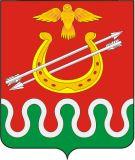 АДМИНИСТРАЦИЯ БОГОТОЛЬСКОГО РАЙОНАКРАСНОЯРСКОГО КРАЯПОСТАНОВЛЕНИЕг. Боготол«22» июля 2014 г.									№ 442-пОб утверждении положения о межведомственной комиссии по легализации «теневой» заработной платы во внебюджетном секторе экономики Боготольского района  В целях повышения эффективности взаимодействия органов исполнительной власти Боготольского района Красноярского края, контрольных надзорных органов и общественных объединений по реализации государственной политики в области оплаты труда, руководствуясь ст. 28.2 Уставом Боготольского района Красноярского края,ПОСТАНОВЛЯЮ:1.Утвердить Положение о межведомственной комиссии по легализации «теневой» заработной платы во внебюджетном секторе экономики Боготольского района согласно приложению № 1.2.Утвердить состав межведомственной комиссии по легализации «теневой» заработной платы во внебюджетном секторе экономики Боготольского района согласно приложению № 2.3.Признать утратившим силу Постановление администрации Боготольского района от 23.12.2013 № 956-п «Об утверждении Положения «О межведомственной комиссии по вопросам ликвидации задолженности по заработной плате и легализации «теневой» заработной платы во внебюджетном секторе экономики Боготольского района».4.Постановление подлежит опубликованию в периодическом печатном издании «Официальный вестник Боготольского района».5.Разместить постановление на официальном сайте администрации Боготольского района в сети Интернет www. bogotol-r.ru.6.Контроль за выполнением данного Постановления возложить на заместителя главы администрации Боготольского района по финансово - экономическим вопросам Н.В. Бакуневич.7.Постановление вступает в силу в день, следующей за днем его официального опубликования (обнародования).И.о. главы администрации Боготольского района,зам. по финансово - экономическим вопросам				Н.В. БакуневичПриложение № 1к Постановлениюадминистрации Боготольского районаот «22» июля 2014 г. № 442 -пПОЛОЖЕНИЕО МЕЖВЕДОМСТВЕННОЙ КОМИССИИ ПО ЛЕГАЛИЗАЦИИ «ТЕНЕВОЙ» ЗАРАБОТНОЙ ПЛАТЫ ВО ВНЕБЮДЖЕНОМ СЕКТОРЕ ЭКОНОМИКИ БОГОТОЛЬСКОГО РАЙОНА1.ОБЩИЕ ПОЛОЖЕНИЯ1.1.Межведомственная комиссия по легализации «теневой» заработной платы (далее - комиссия) является совещательным  органом, созданным в целях организации активного взаимодействия и оперативного разрешения проблемных вопросов, возникающих при работе с предприятиями, организациями Боготольского района, с целью обеспечения соблюдения трудовых прав работников и выполнения работодателями государственных гарантий по оплате труда в пределах своей компетенции.1.2.Комиссия в своей деятельности руководствуется Конституцией Российской Федерации, Трудовым кодексом РФ, федеральными законами, законами Красноярского края и иными нормативными правовыми актами Российской Федерации, Уставом Боготольского района, а также настоящим Положением.2.ЗАДАЧИ И ФУНКЦИИ КОМИССИИ2.1.Основными задачами комиссии являются:- внесение предложений по ликвидации просроченной задолженности по выплате заработной платы работникам организаций всех форм собственности;- проведение работы по повышению заработной платы в организациях Боготольского района до среднеотраслевого уровня;- проведение работы по легализации заработной платы.2.2.Для решения задач, указанных в пункте 2.1 настоящего Положения, комиссия осуществляет следующие функции:- проводит анализ и обобщает информацию по вопросам просроченной задолженности по выплате заработной платы работникам организаций, расположенных на территории Боготольского района, в пределах своей компетенции;- заслушивает руководителей организаций, допустивших просроченную задолженность по выплате заработной платы;- организует на принципах межведомственного взаимодействия с органами надзора и контроля, специалистами органов местного самоуправления и другими специалистами рабочие группы по проверке и контролю за соблюдением организациями всех форм собственности трудового законодательства в части своевременной выплаты заработной платы;- направляет в соответствующие органы государственного надзора и контроля за соблюдением трудового законодательства информацию и иные материалы о выявленных нарушениях трудового законодательства;- рассматривает доклады и информацию по вопросам уровня заработной платы в организациях Боготольского района и вырабатывает рекомендации по снижению межотраслевой дифференциации в оплате труда.2.3.Комиссия имеет право в установленном порядке:- запрашивать от территориальных органов федеральных органов исполнительной власти, структурных подразделений органов местного самоуправления, иных организаций, имеющих задолженность по заработной плате перед работниками, материалы по вопросам, отнесенным к компетенции комиссии;- осуществлять связь со средствами массовой информации;- приглашать на заседания комиссии представителей органов и организаций, не являющихся членами комиссии.3.ПОРЯДОК РАБОТЫ КОМИССИИ3.1.Комиссия осуществляет свою деятельность в форме проведения заседаний в соответствии с планом работы, который принимается на заседании комиссии и утверждается председателем комиссии.3.2.Заседания комиссии проводятся по необходимости, но не реже одного раза в квартал по мере поступления информации от управления социальной защиты населения администрации Боготольского района. 3.3.Приглашение на заседание комиссии, ведение и оформление протокола заседания комиссии, а также рассылка выписок из протоколов заседаний комиссии осуществляется секретарем комиссии.3.4.Комиссию возглавляет председатель, который руководит ее работой. В отсутствие председателя комиссии его обязанности исполняет заместитель председателя комиссии.3.5.Заседания комиссии считаются правомочными, если на заседании присутствуют не менее двух третей от установленного числа членов комиссии.3.6.По итогам заседания комиссии оформляется протокол, в котором отражаются результаты работы комиссии. Протокол подписывается председателем и секретарем комиссии.Приложение № 2к Постановлениюадминистрации Боготольского районаот «22» июля 2014 г. № 442 - пСОСТАВ МЕЖВЕДОМСТВЕННОЙ КОМИССИИ ПО ЛЕГАЛИЗАЦИИ «ТЕНЕВОЙ» ЗАРАБОТНОЙ ПЛАТЫ ВО ВНЕБЮДЖЕНОМ СЕКТОРЕ ЭКОНОМИКИ БОГОТОЛЬСКОГО РАЙОНАКрасько Николай Васильевичглава администрации Боготольского района, председатель комиссииБакуневич Надежда Владимировназаместитель главы администрации Боготольского района по финансово - экономическим вопросам, заместитель председателя комиссииПлатонова Елена Васильевнаведущий специалист правового отдела администрации Боготольского района, секретарь комиссииЧлены комиссии:Соловьева Надежда Филипповнаруководитель финансового управления администрации Боготольского районаПолянская Валентина Алексеевнруководитель управления социальной защиты населения администрации Боготольского районаКупилова Татьяна Николаевнаначальник отдела экономики и планирования администрации Боготольского районаШик Елена Ивановнаначальник управления сельского хозяйства администрации Боготольского районаОтставнов Сергей Викторовичначальник правового отдела администрации Боготольского районаАльтергот Надежда Ивановнадиректор КГКУ центр занятости населения г. Боготол (по согласованию)Малонушенко Тамара Семеновназаместитель начальника межрайонной ИФНС России № 4 по Красноярскому краюКатаровский Максим Александровичначальник управления Пенсионного фонда в г. Боготоле и Боготольском районе (по согласованию)Макаров Александр Александровичначальник отдела - старший судебный пристав отдела по Боготольскому району (по согласованию)Танофа Светлана Геннадьевнаглавный специалист уполномоченный филиалом № 8 Государственного учреждения Красноярского регионального отделения фонда социального страхования РФ (по согласованию)